Муниципальное казённое учреждение культуры «Тайтурский культурно-спортивный комплекс»Клуб д. БуретьПраздничная программа «Адрес детства – лето!»1 июня 2020 года в д. Буреть прошла праздничная программа «Адрес детства – лето», посвященная Дню защиты детей. Программа транслировалась в социальных сетях Вайбер «ВЕСТИ Буреть», «Клуб д. Буреть» Одноклассники «Учреждение культуры д. Буреть».В программе: - Поздравительная открытка от клуба д. Буреть;- Просмотр мультфильма «Том и Джерри»;- Познавательная программа «Умницы и умники»;- Концертная программа «Адрес детства – лето!» с участие клуба с. Холмушино;- Мастер – класс «Одуванчик» от специалиста клуба Верхотуровой А. В.;- Акция «Смайлик добра».Праздничная программа получилась яркой и интересной! Участники активно принимали участие и оставляли отзыв о мероприятии.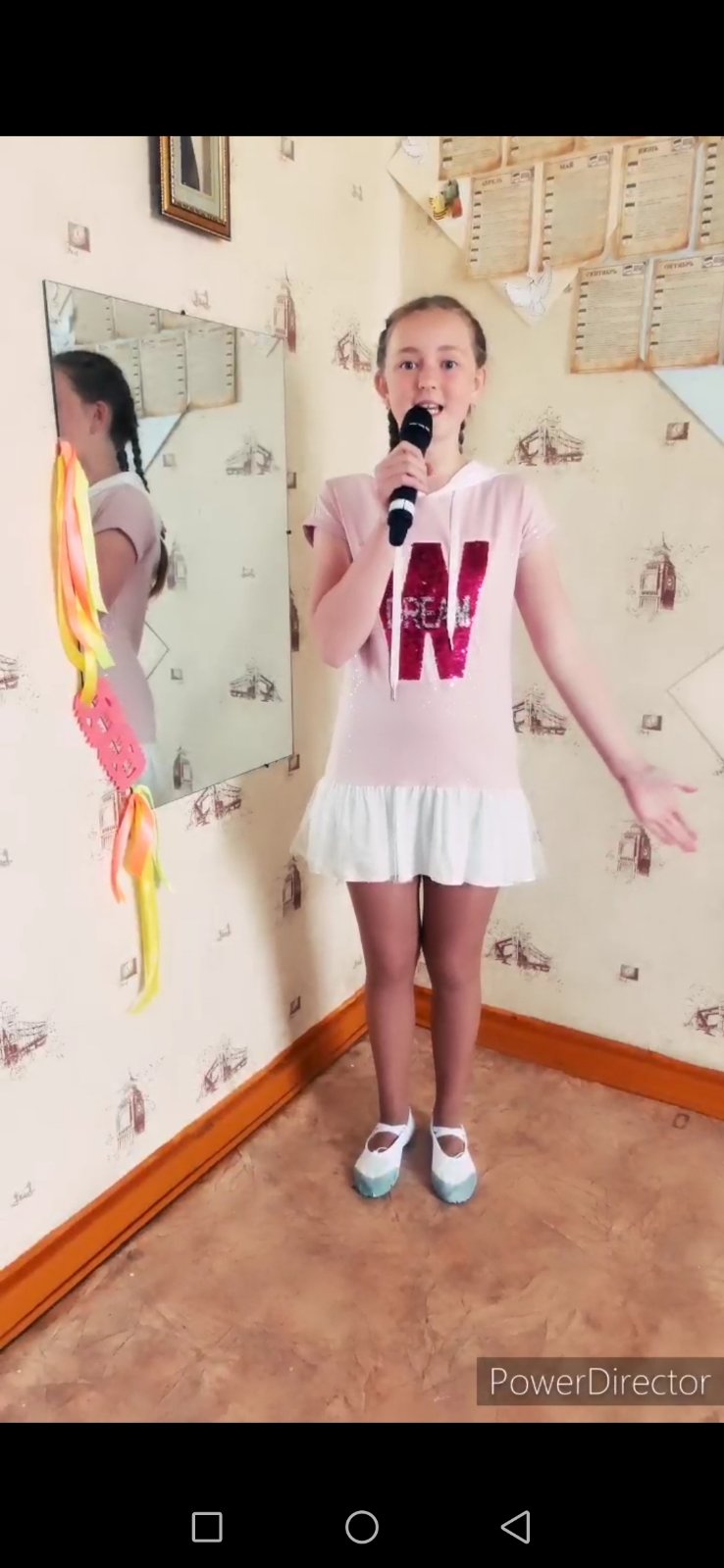 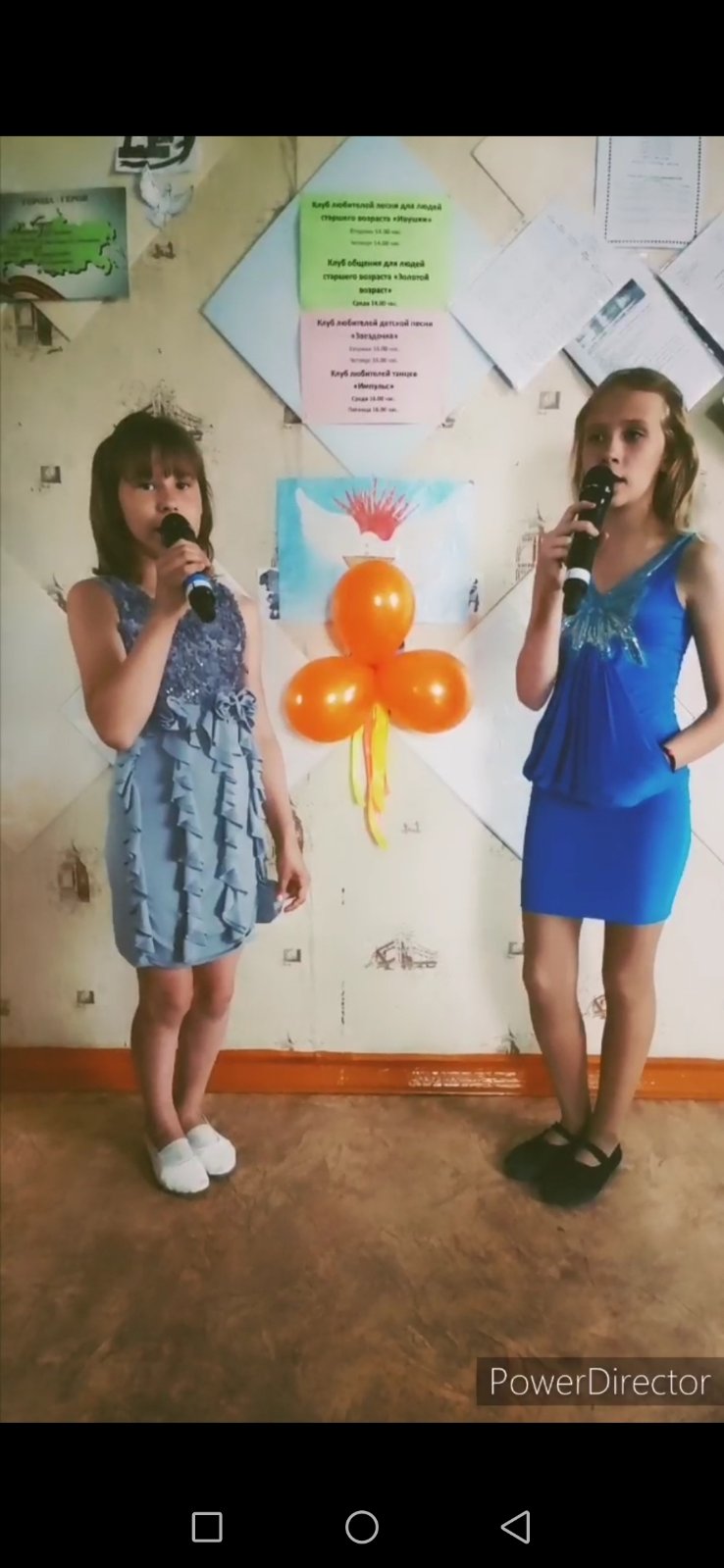 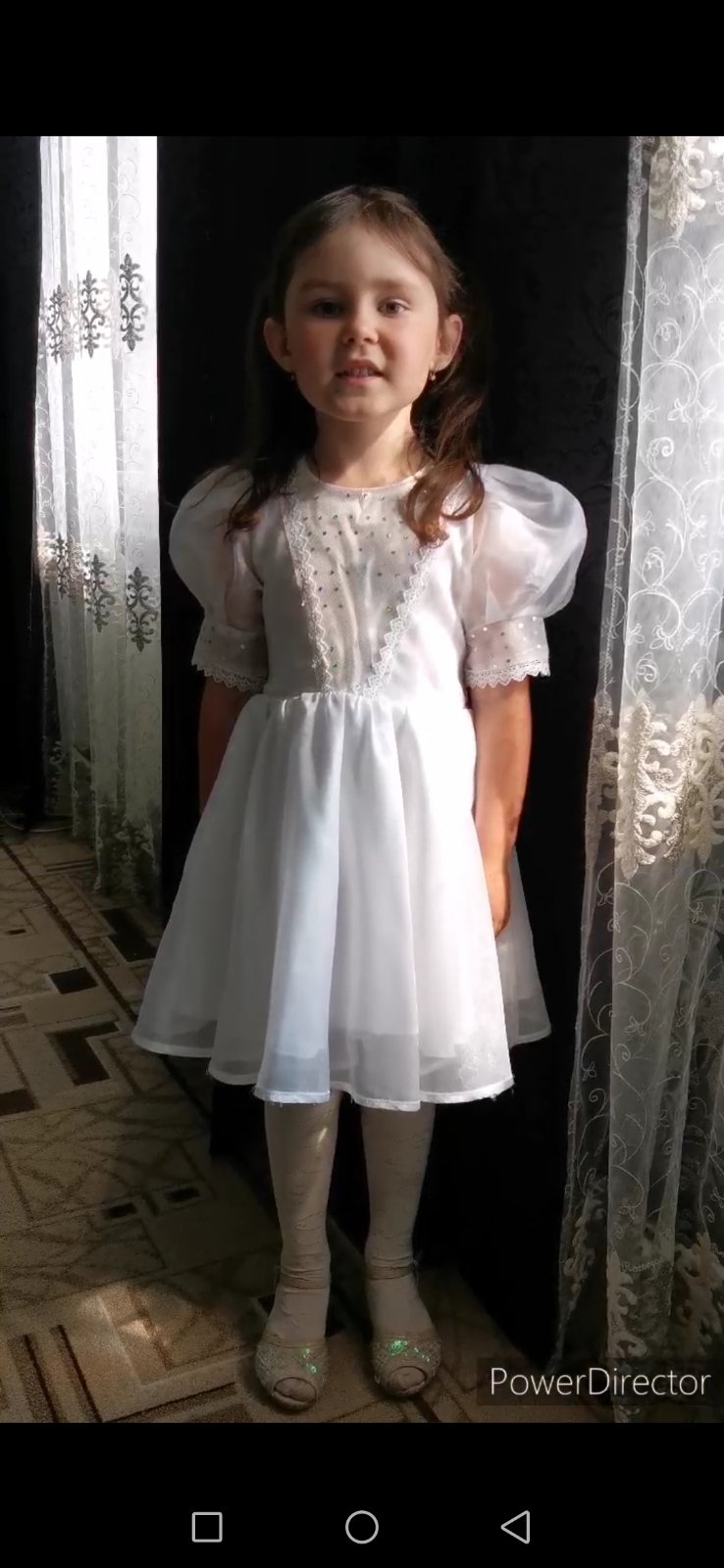 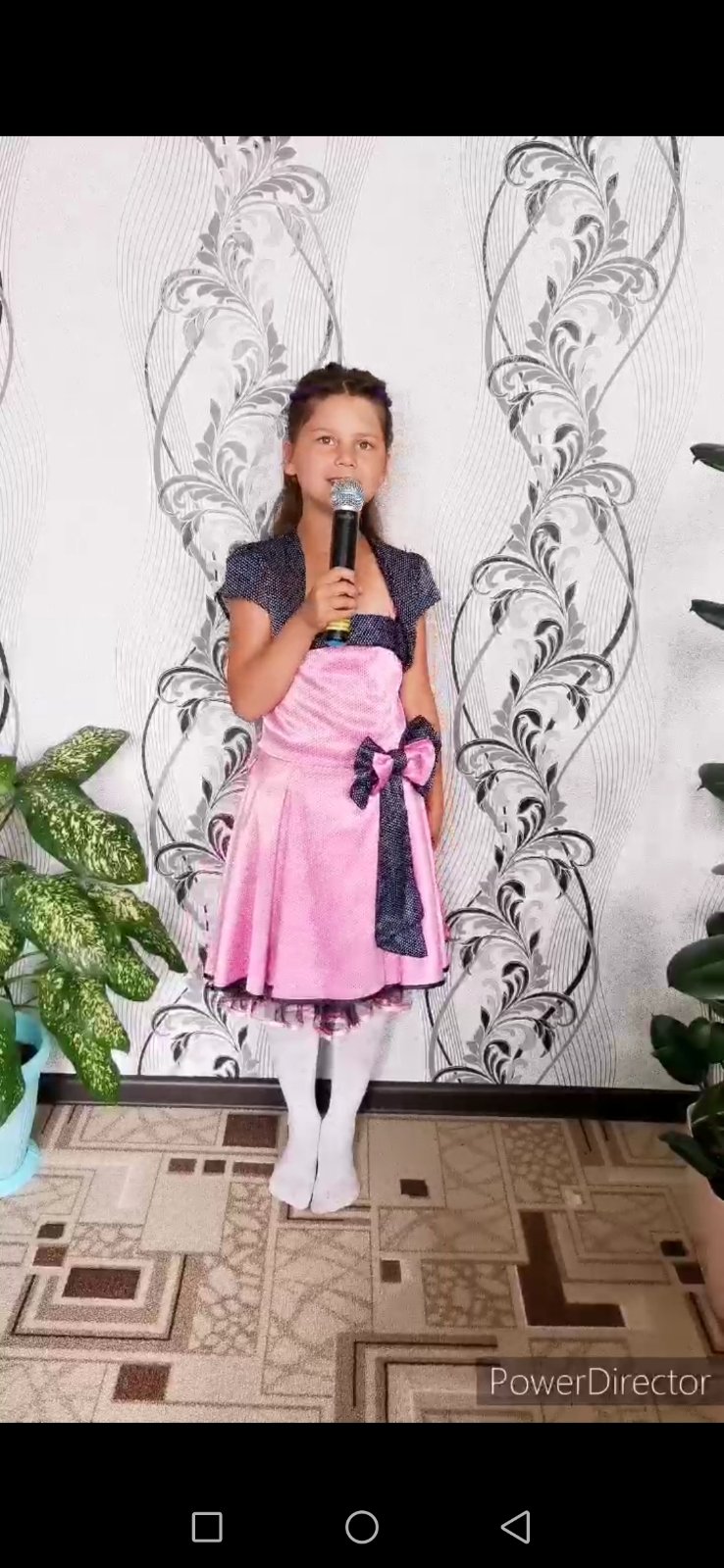 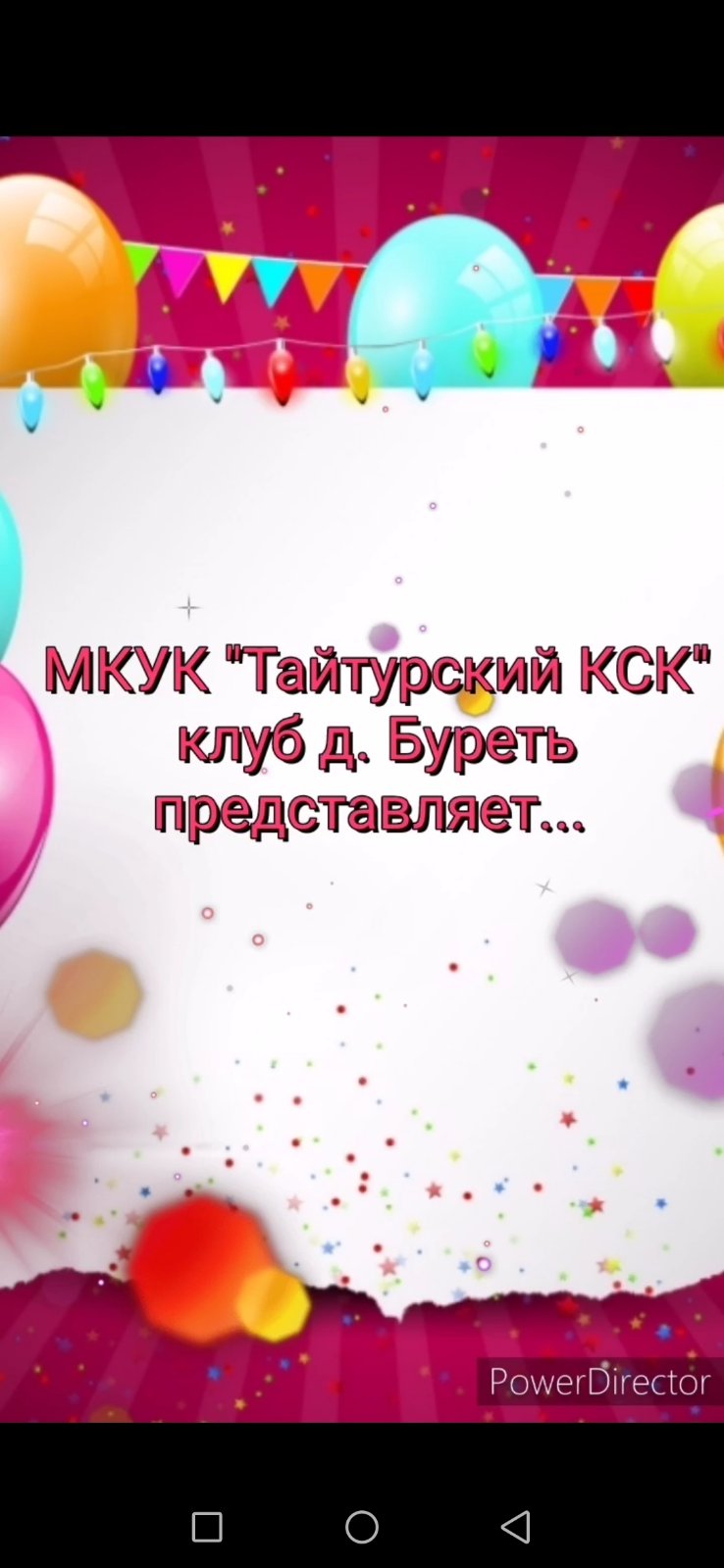 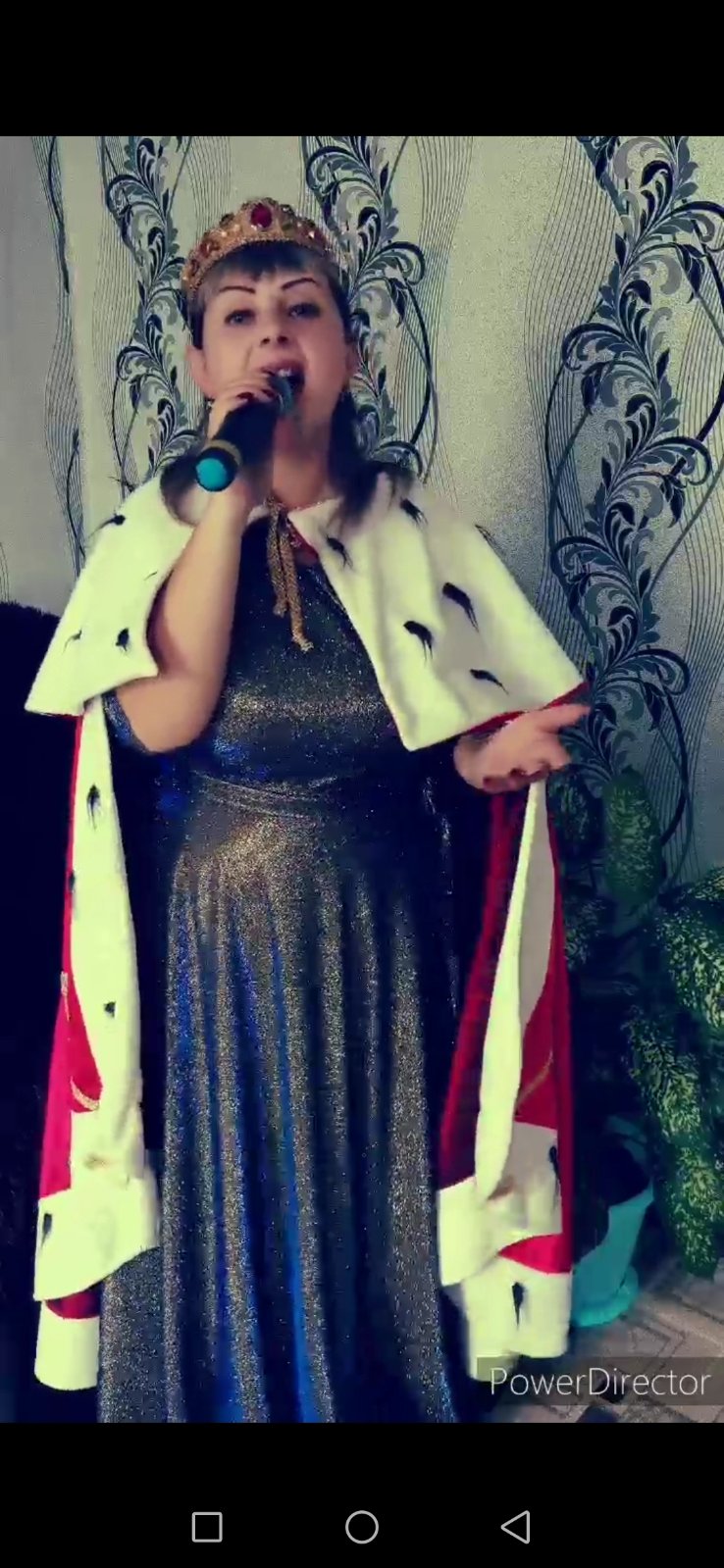 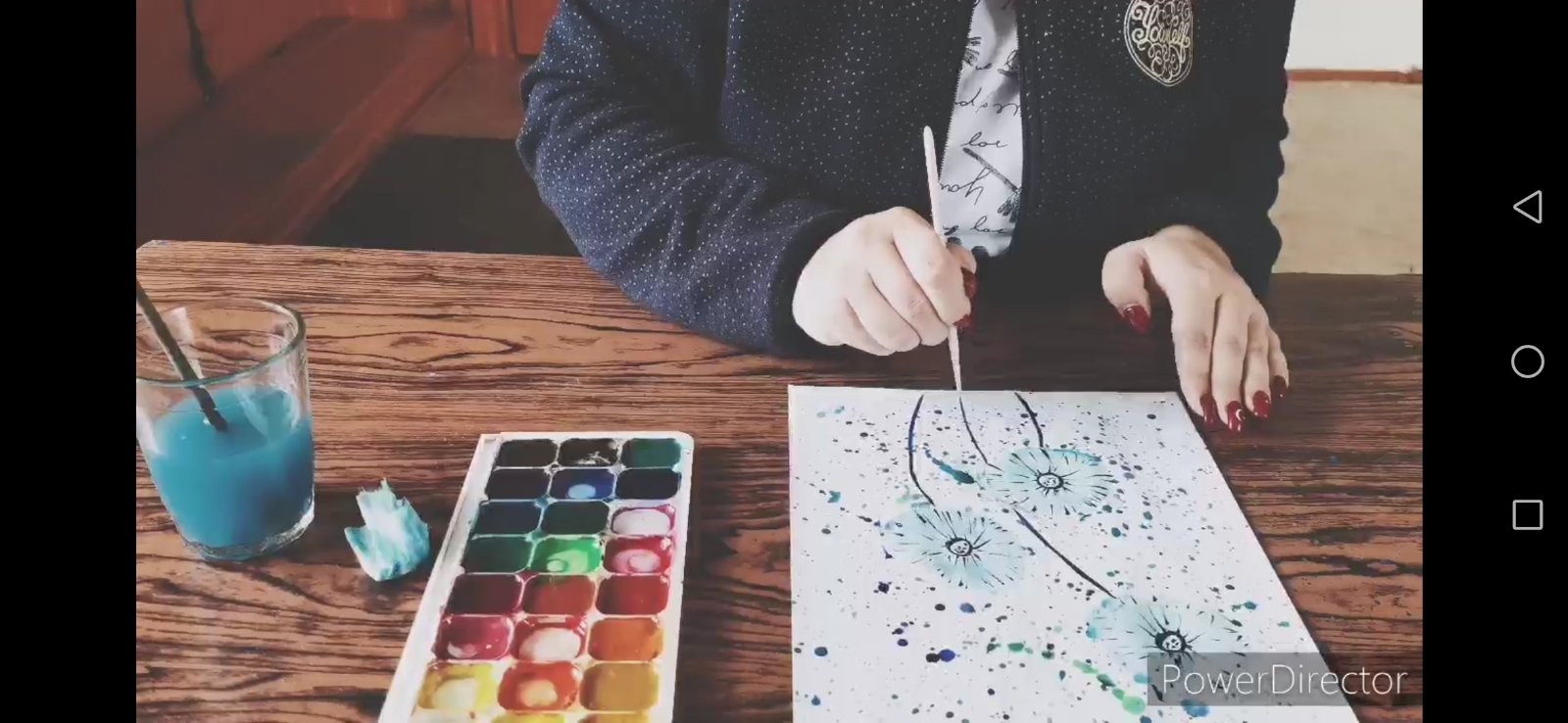 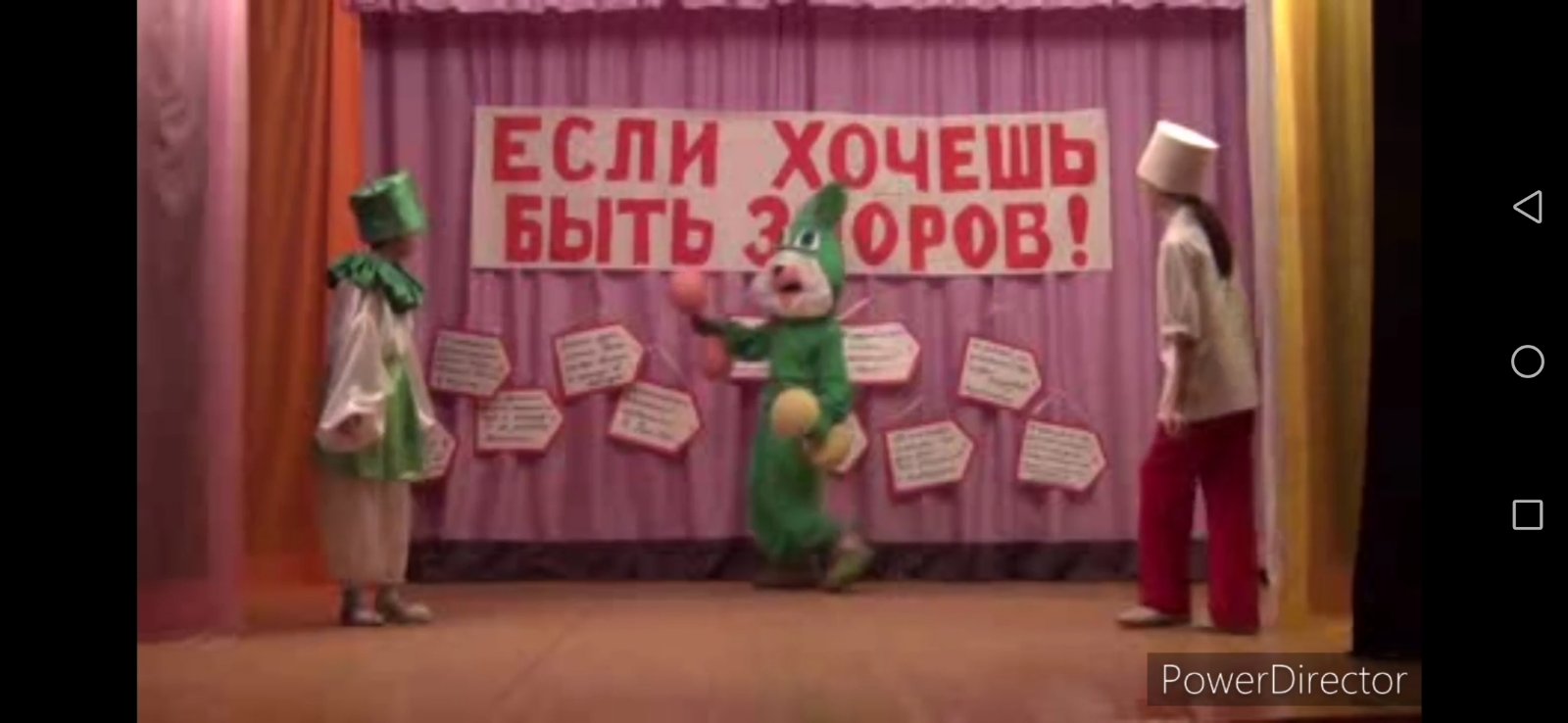 Ответственные:Заведующий клубом д. Буреть Верхотурова А. В.